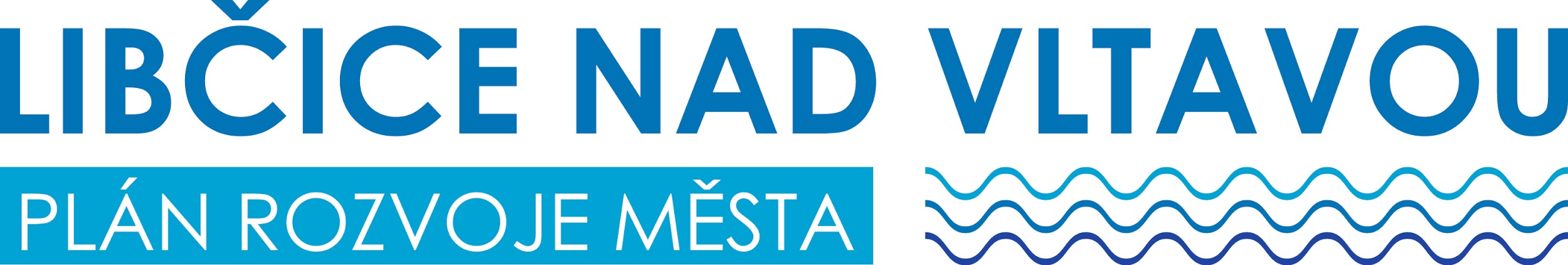 PRŮZKUM NÁZORŮ OBČANŮ MĚSTA LIBČICE NAD VLTAVOUANKETA JE ANONYMNÍ - VÁŠ NÁZOR JE DŮLEŽITÝMěsto Libčice nad Vltavou prověřuje názor veřejnosti na rozvoj cestovní infrastruktury. Zapojte se prosím a přispějte svým názorem a zkušenostmi. Vyplněný dotazník prosím odevzdejte před odchodem.Jste z Libčic nad Vltavou? 		anone Jste:mužženaJak trávíte volný čas v Libčicích nad Vltavou?procházky po okolíběhjízda na kolesportovní, klubové akcekulturní akcehobby zahradaspolková činnostjinak…………………………….…………………………………..Kdy se věnujete relaxaci a rekreačnímu cestování?pravidelně ve všední dny, i o víkendupravidelně o víkendupříležitostně o víkendu, na dovolenépouze na dovolenévůbecJaké je Vaše oblíbené výletní místo v Libčicích nebo blízkém okolí?………………………………………………………………………………………………………………...Z jakého důvodu se tam rádi vracíte? 	………………………………………………………………………………………………………………….Podle Vás má město přednostně investovat do rozvoje rekreační zóny:   na náplavce, jak konkrétně?  ………………………………………………………………………………………………………………….na plovárně, jak konkrétně? ………………………………………………………………………………………………………………….jinde, proč? 	…………………………………………………………………………………………………………………..(například: zpevněné cesty, městský mobiliář, parkoviště, zázemí, hřiště, atrakce pro děti a mládež apod.)Vítáte obnovu starých cest a pěších stezek, výsadbu alejí, zbudování přírodních hřišť, areálu zdraví a podobných projektů na podporu cestovního ruchu? anone, proč: ……………………………………………………………………………………………….Co může být podle Vás největším lákadlem Libčic nad Vltavou z hlediska cestovního ruchu? …………………………………………………………………………………………………………………..Kolik je Vám let:do 18 let19 - 35 let36 - 50 let51 - 65 let66 - 75 let76 a více let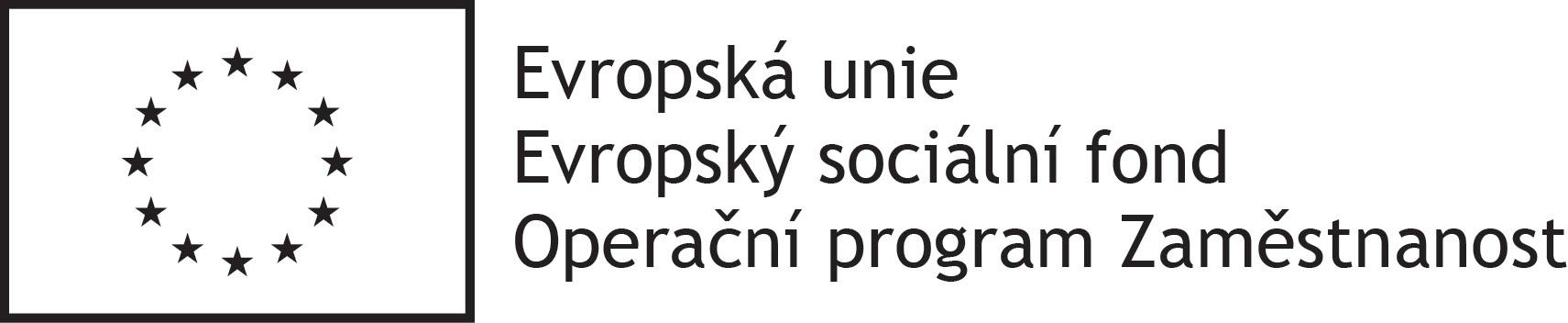 Děkujeme Vám za vyplnění dotazníku!Průzkum probíhá pro potřeby tvorby strategického plánu rozvoje města.